950 N. Glebe Road • Suite 210 • Arlington, VA 22203 • (703) 838-1770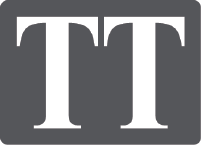 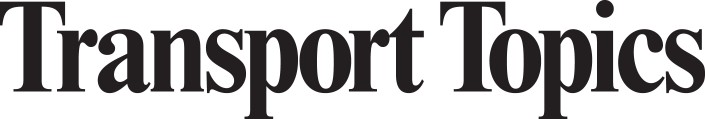 PRESS RELEASEFor Immediate ReleaseFor more information, contact:Your name  |  Your email address  |  Your Phone #YOUR COMPANY ranks XX according to the Transport Topics 2020 Top 100 list of the largest for-hire carriers in North America.Companies on the Top 100 For-Hire Carriers list are ranked based on overall revenue generated for the most recent 12-month period. The list also features breakdowns of the top truckload/dedicated, less-than-truckload, intermodal/drayage, refrigerated, flatbed/heavy specialized, tank/bulk, household goods/commercial delivery, air/expedited, parcel/courier and mail carriers in North America.To read more about the issues facing for-hire carriers and to get the latest news on the trucking and freight transportation industry, visit Transport Topics at ttnews.com/top100/for-hire/2020.To learn more about YOUR COMPANY go to: YOUR COMPANY URL HERE.###Transport Topics is the news leader in freight transportation and has been for the last 80 years. When it comes to major issues, industry events, and new developments, Transport Topics journalists are there first and most often. Our hallmark coverage of the regulatory environment and the business and technology landscapes makes TT unique — a major multimedia channel, personalized for transportation. Read us daily at ttnews.com.